For more information regarding the Lutheran Studies Learning Area courses please contact:Dr Merryn RuwoldtAustralian Lutheran CollegeTelephone: 7120 8200Email:  merryn.ruwoldt@alc.edu.au			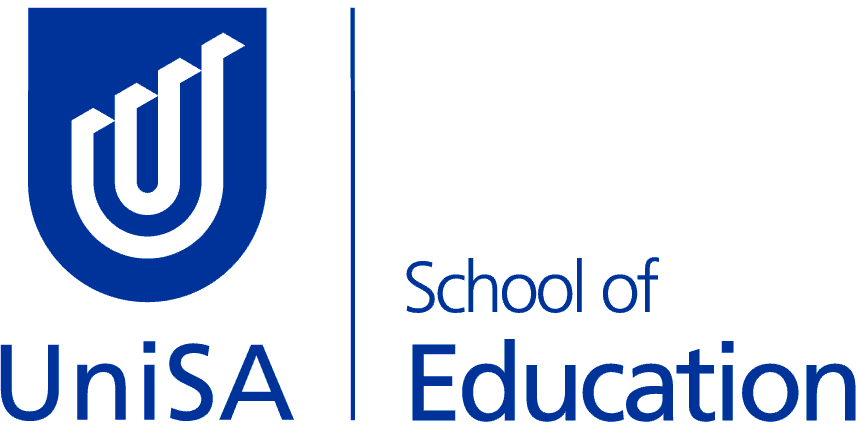 MBETBachelor of Education (Primary & Middle)Sequence of Courses – Lutheran Studies MinorMBETBachelor of Education (Primary & Middle)Sequence of Courses – Lutheran Studies MinorMBETBachelor of Education (Primary & Middle)Sequence of Courses – Lutheran Studies MinorMBETBachelor of Education (Primary & Middle)Sequence of Courses – Lutheran Studies MinorMBETBachelor of Education (Primary & Middle)Sequence of Courses – Lutheran Studies MinorMBETBachelor of Education (Primary & Middle)Sequence of Courses – Lutheran Studies MinorMBETBachelor of Education (Primary & Middle)Sequence of Courses – Lutheran Studies MinorMBETBachelor of Education (Primary & Middle)Sequence of Courses – Lutheran Studies MinorYEAR 1Study Period 2YEAR 1Study Period 2YEAR 1Study Period 2YEAR 1Study Period 2Study Period 5Study Period 5Study Period 5Study Period 5EDUC 1077
Learning & CognitionEDUC 1077
Learning & CognitionEDUC 1077
Learning & CognitionEDUC 1077
Learning & CognitionEDUC 1018
Design & Technology EducationEDUC 1018
Design & Technology EducationEDUC 1018
Design & Technology EducationEDUC 1018
Design & Technology EducationEDUC 1081
Professional Experience 1: Introduction to Educator’s PracticesEDUC 1081
Professional Experience 1: Introduction to Educator’s PracticesEDUC 1081
Professional Experience 1: Introduction to Educator’s PracticesEDUC 1081
Professional Experience 1: Introduction to Educator’s PracticesEDUC 1078
NumeracyEDUC 1078
NumeracyEDUC 1078
NumeracyEDUC 1078
NumeracyEDUC 1076
Language & Literacy for LearningEDUC 1076
Language & Literacy for LearningEDUC 1076
Language & Literacy for LearningEDUC 1076
Language & Literacy for LearningMinor 2Minor 2Minor 2Minor 2BS1003L - Exploring the BibleBS1003L - Exploring the BibleBS1003L - Exploring the BibleBS1003L - Exploring the BibleCT1002L - The Christian FaithCT1002L - The Christian FaithCT1002L - The Christian FaithCT1002L - The Christian FaithYEAR 2Study Period 2YEAR 2Study Period 2YEAR 2Study Period 2YEAR 2Study Period 2Study Period 5Study Period 5Study Period 5Study Period 5EDUC 2058
Studies in English Education 1EDUC 2058
Studies in English Education 1EDUC 2058
Studies in English Education 1Pre-requisites:  EDUC 1076EDUC 2062
Professional Experience 2: Curriculum & PedagogyEDUC 2062
Professional Experience 2: Curriculum & PedagogyPre-requisites: EDUC 1081, EDUC 2006, EDUC 1018, EDUC 2058, EDUC 2056, EDUC 1076, EDUC 1078Pre-requisites: EDUC 1081, EDUC 2006, EDUC 1018, EDUC 2058, EDUC 2056, EDUC 1076, EDUC 1078EDUC 2006
Health & Physical EducationEDUC 2006
Health & Physical EducationEDUC 2006
Health & Physical EducationEDUC 2006
Health & Physical EducationEDUC 2059
Studies in Mathematics Education 1EDUC 2059
Studies in Mathematics Education 1Pre-requisites: EDUC 1078Pre-requisites: EDUC 1078EDUC 2056
Humanities & Social Sciences EducationEDUC 2056
Humanities & Social Sciences EducationEDUC 2056
Humanities & Social Sciences EducationEDUC 2056
Humanities & Social Sciences EducationEDUC 2054
Arts Education  (offered intensively)EDUC 2054
Arts Education  (offered intensively)EDUC 2054
Arts Education  (offered intensively)EDUC 2054
Arts Education  (offered intensively)Minor 4Minor 4Minor 4Minor 4EDUC 2061   Teaching & Learning in Aboriginal Education  -  (to be undertaken in SP1)EDUC 2061   Teaching & Learning in Aboriginal Education  -  (to be undertaken in SP1)EDUC 2061   Teaching & Learning in Aboriginal Education  -  (to be undertaken in SP1)EDUC 2061   Teaching & Learning in Aboriginal Education  -  (to be undertaken in SP1)YEAR 3Study Period 2YEAR 3Study Period 2YEAR 3Study Period 2YEAR 3Study Period 2Study Period 5Study Period 5Study Period 5Study Period 5EDUC 2030
Science EducationEDUC 2030
Science EducationCo-requisites: EDUC 3063, EDUC 3061Co-requisites: EDUC 3063, EDUC 3061EDUC 3062
Studies in English Education 2EDUC 3062
Studies in English Education 2EDUC 3062
Studies in English Education 2Pre-requisites:  EDUC 2058EDUC 3061
Professional Experience 3: Assessment & ReportingEDUC 3061
Professional Experience 3: Assessment & ReportingPre-requisites: EDUC 2062, EDUC 2054, EDUC 2059Co-requisites: EDUC 2030, EDUC 3063Pre-requisites: EDUC 2062, EDUC 2054, EDUC 2059Co-requisites: EDUC 2030, EDUC 3063EDUC 3055
Inclusive EducationEDUC 3055
Inclusive EducationEDUC 3055
Inclusive EducationPre-requisites:  EDUC 1077, EDUC 3061EDUC 3063Studies in Mathematics Education 2EDUC 3063Studies in Mathematics Education 2EDUC 3063Studies in Mathematics Education 2Pre-requisites:  EDUC 2059Co-requisites: EDUC 2030, EDUC 3061EDUC 3007
Managing Learning EnvironmentsEDUC 3007
Managing Learning EnvironmentsEDUC 3007
Managing Learning EnvironmentsPre-requisites:  EDUC 3061DE2007L - Principles and Context of Lutheran SchoolingDE2007L - Principles and Context of Lutheran SchoolingDE2007L - Principles and Context of Lutheran SchoolingDE2007L - Principles and Context of Lutheran SchoolingYEAR 4Study Period 1YEAR 4Study Period 1YEAR 4Study Period 1YEAR 4Study Period 1Study Period 4Study Period 4Study Period 4Study Period 4EDUC 4210Years 6-9 Professional Pathway 2 (Middle Schooling)  EDUC 4210Years 6-9 Professional Pathway 2 (Middle Schooling)  Pre-requisites: EDUC 3061 plus a minimum of 2 courses in each Minor Learning AreaPre-requisites: EDUC 3061 plus a minimum of 2 courses in each Minor Learning AreaEducation Studies ElectiveChoice of:EDUC 1083 – Constructions of Wellbeing & Identity  (SP4)EDUC 4208 – Teaching in Rural & Regional Locations  (SP4)EDUC 4212 – Contesting Curriculum, Pedagogy & Assessment  (SP4)Education Studies ElectiveChoice of:EDUC 1083 – Constructions of Wellbeing & Identity  (SP4)EDUC 4208 – Teaching in Rural & Regional Locations  (SP4)EDUC 4212 – Contesting Curriculum, Pedagogy & Assessment  (SP4)Education Studies ElectiveChoice of:EDUC 1083 – Constructions of Wellbeing & Identity  (SP4)EDUC 4208 – Teaching in Rural & Regional Locations  (SP4)EDUC 4212 – Contesting Curriculum, Pedagogy & Assessment  (SP4)Education Studies ElectiveChoice of:EDUC 1083 – Constructions of Wellbeing & Identity  (SP4)EDUC 4208 – Teaching in Rural & Regional Locations  (SP4)EDUC 4212 – Contesting Curriculum, Pedagogy & Assessment  (SP4)YEAR 4Study Period 2YEAR 4Study Period 2YEAR 4Study Period 2YEAR 4Study Period 2Study Period 5Study Period 5Study Period 5Study Period 5 EDUC 4209Years 6-9 Professional Pathway 1 EDUC 4209Years 6-9 Professional Pathway 1Pre-requisites: EDUC 3061 plus a minimum of 2 courses in each Minor Learning AreaPre-requisites: EDUC 3061 plus a minimum of 2 courses in each Minor Learning AreaEDUC 4206
Professional Experience 4: Teacher as InquirerPre-requisites: EDUC 3061, EDUC 3007, EDUC 3062 plus all 8 Minor coursesPre-requisites: EDUC 3061, EDUC 3007, EDUC 3062 plus all 8 Minor coursesPre-requisites: EDUC 3061, EDUC 3007, EDUC 3062 plus all 8 Minor coursesMinor 6Minor 6Minor 6Minor 6Minor 8 (Needs to be completed as summer/winter school before Prof Ex 4)Minor 8 (Needs to be completed as summer/winter school before Prof Ex 4)Minor 8 (Needs to be completed as summer/winter school before Prof Ex 4)Minor 8 (Needs to be completed as summer/winter school before Prof Ex 4)DE3012L - The Practice of Lutheran Education  (MUST be undertaken in your final year)DE3012L - The Practice of Lutheran Education  (MUST be undertaken in your final year)DE3012L - The Practice of Lutheran Education  (MUST be undertaken in your final year)DE3012L - The Practice of Lutheran Education  (MUST be undertaken in your final year)